 Herby miast:   Czarnków				        Warszawa					Poznań					Kraków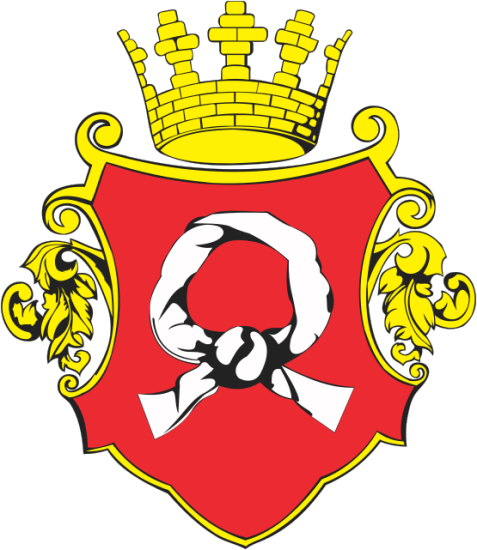 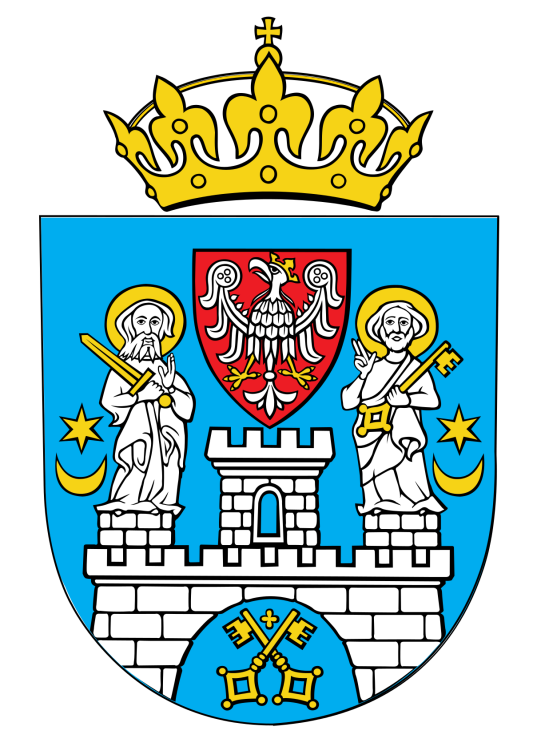 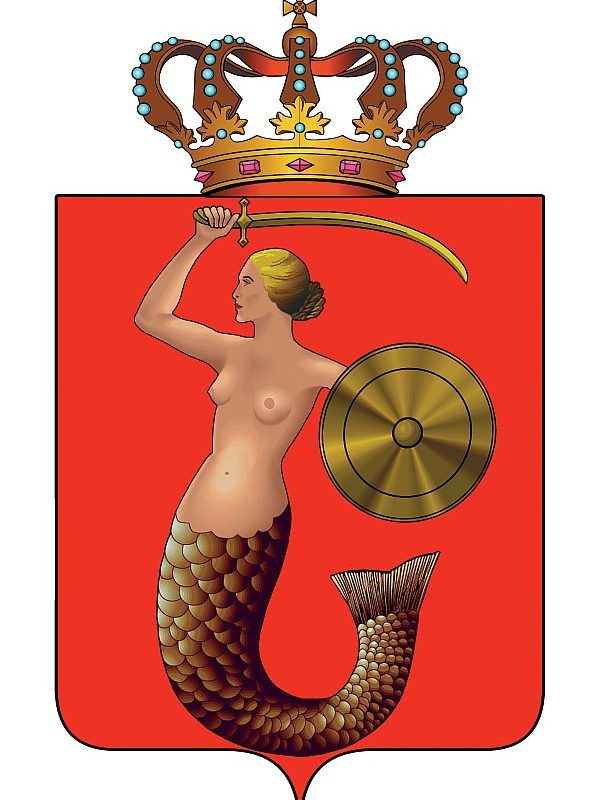 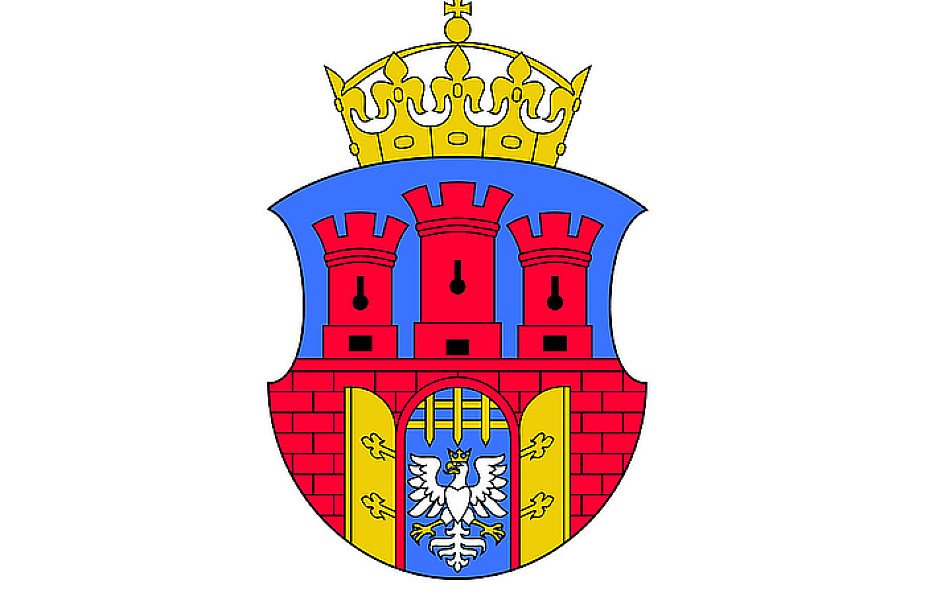 